APPLICATION FORM FOR PARTICIPATION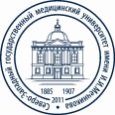 SUMMER SCHOOL ON GASTROENTEROLOGY AND NUTRITION 2021   Name:Surname:Gender:Date of Birth:Home country:Name of the University/organization:FacultyEducation levelStudent (year of study)Ph.D. studentYoung ResearcherOtherContact phone:Contact e-mail:Fields of interest